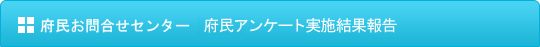 ◆　2016年10月　府民の方へアンケートを実施しました！よりよいお問合せセンターづくりのために、府民の方からたくさんのご意見をいただきました。
ご協力ありがとうございました！！ ■　調査結果　　アンケート総依頼数：816件　（前回732件）　　有効回答512件　（前回507件）
　　無効回答（ガイダンスで回答に至らなかったもの）304件　（前回未回答225件）１　認知経路
Q1　【府民お問合せセンター】の電話番号はどちらでお知りになりましたか？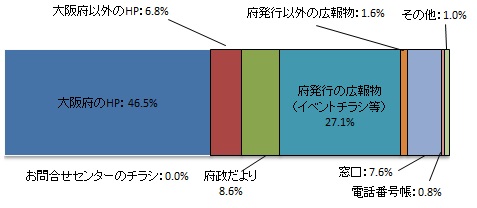 ２　応対に対する意見（オペレーターについて）
Q2　応対時間や、話すスピード・言葉づかいなど、わたくしの応対で、よかった点、
　　　気になる点などを簡単にお聞かせいただけませんか？■　府民の声（一部抜粋）　【良かった点】
　・ すばらしかった。最後の名乗りもちゃんとあった。
　・ ゆっくり話してもらって聞きやすかった。
　・ とても親切で言葉遣いも丁寧で良かったです。
　・ 聴き取りやすく、メモを書き取るテンポに合せて案内してくれて良かった。
　・ 的確でよかった。はじめてなので不安だったが、連絡して良かった。
　・ 担当課に振られると思ったが、センターで回答が得られてよかった。　【気になる点】
　・ イベントのキャンセルをするのに、受付番号以外に
　　名前の漢字や電話番号までいう必要があるのかと思った。３　府民満足度（センター全体のサービスについて）
Q3　わたくしの応対を含めまして、総合して府民お問合せセンターのサービスは
　　　10点満点で何点いただけますでしょうか？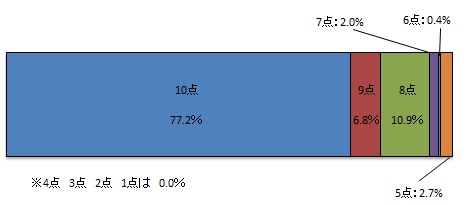 　　　　　【平均点9.5点】■　アンケートを終えて　　今回のアンケートは、512名の方にご回答いただきました。
　　まことにありがとうございました！１．調査日時2016年10月31日　月曜日から12月1日　木曜日
（土、日、祝を除く22日間実施）
9時から18時２．調査目的１　府民お問合せセンターの認知経路調査
２　オペレーターの対応評価調査
３　府民お問合せセンターの応対満足度調査３．調査方法調査目的１、２については府民からの電話による
問合せの際に、オペレーターがアンケート形式で
ヒアリング
調査目的３は音声ガイダンスによる調査